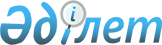 Целиноград ауданы бойынша 2011 жылы қоғамдық жұмыстарды ұйымдастыру туралыАқмола облысы Целиноград ауданының әкімдігінің 2010 жылғы 31 желтоқсандағы № А-6/297 қаулысы. Ақмола облысы Целиноград аудандық Әділет басқармасында 2011 жылы 21 қаңтарда № 1-17-147 тіркелді

      Қазақстан Республикасының 2001 жылғы 23 қаңтардағы «Халықты жұмыспен қамту туралы» Заңының 7, 20 баптарына, 2001 жылғы 23 қаңтардағы Қазақстан Республикасының «Қазақстан Республикасындағы жергілікті мемлекеттік басқару және өзін-өзі басқару туралы» Заңының 31 бабына, Қазақстан Республикасы Үкіметінің 2001 жылғы 19 маусымдағы № 836 қаулысымен бекітілген қоғамдық жұмыстарды ұйымдастыру және қаржыландыру Ережесіне сәйкес, Целиноград ауданының әкімдігі ҚАУЛЫ ЕТЕДІ:



      1. Целиноград ауданы бойынша 2011 жылы ұйымдарда қоғамдық жұмыстар ұйымдастырылсын.



      2. Целиноград ауданындағы ұйымдардың қоса берілген тізбелері қоғамдық жұмыстардың түрлері, көлемі және нақты шарттары, қатысушылардың еңбегіне төленетін ақының мөлшері және оларды қаржыландыру көздері қосымша сәйкес бекітілсін.



      3. Целиноград ауданы әкімдігінің «Целиноград ауданы бойынша 2010 жылы қоғамдық жұмыстарды ұйымдастыру туралы» 2010 жылғы 26 қаңтардағы № А-0/8 қаулысы (нормативтік құқықтық актілердің мемлекеттік тіркеу тізілімінде № 1-17-132 тіркелген, 2010 жылғы 12 наурызда «Призыв», «Ұран» газеттерінде жарияланған) күші жойылды деп танылсын.



      4. Осы қаулының орындалуын бақылау Целиноград ауданы әкімінің орынбасары Б.А.Жанбаевқа жүктелсін.



      5. Осы қаулы Целиноград ауданының Әділет басқармасында мемлекеттік тіркелген күннен бастап күшіне енеді және ресми жарияланған күннен бастап қолданысқа енгізіледі.      Аудан әкімі                                М.Жунусов

Целиноград ауданы әкімдігінің

2010 жылғы 31 желтоқсандағы

№ А-6/297 қаулысына

қосымша Целиноград ауданындағы ұйымдардың тізбелері, қоғамдық

жұмыстардың түрлері, көлемі мен нақты шарттары, қатысушылардың

еңбегіне төленетін ақының мөлшері және оларды қаржыландыру

көздерікестенің жалғасы
					© 2012. Қазақстан Республикасы Әділет министрлігінің «Қазақстан Республикасының Заңнама және құқықтық ақпарат институты» ШЖҚ РМК
				№Ұйымдардың

тізбелеріҚоғамдық жұмыстардың

түрлеріКөлемі12341«Целиноград ауданы

Воздвиженка ауыл аймағы

әкімінің аппараты»

мемлекеттік мекемесіүй-үйді аралау

бойынша650

құжаттар1«Целиноград ауданы

Воздвиженка ауыл аймағы

әкімінің аппараты»

мемлекеттік мекемесікөгалдандыру және

көркейту2880 шаршы

метр2«Целиноград ауданы

Қараөткел селолық

округінің әкімінің

аппараты» мемлекеттік

мекемесіүй-үйді аралау

бойынша250

құжаттар2«Целиноград ауданы

Қараөткел селолық

округінің әкімінің

аппараты» мемлекеттік

мекемесікөгалдандыру және

көркейту1080 шаршы

метр3«Целиноград ауданының Қосшы ауылдық округі әкімінің аппараты» мемлекеттік мекемесіүй-үйді аралау бойынша800 құжаттар3«Целиноград ауданының Қосшы ауылдық округі әкімінің аппараты» мемлекеттік мекемесікөгалдандыру және көркейту1800 шаршы метр4«Целиноград ауданының Красноярка ауыл аймағы әкімінің аппараты» мемлекеттік мекемесіүй-үйді аралау бойынша500 құжаттар4«Целиноград ауданының Красноярка ауыл аймағы әкімінің аппараты» мемлекеттік мекемесікөгалдандыру және көркейту1620 шаршы метр5«Целиноград ауданының Тасты ауылдық округі әкімінің аппараты» мемлекеттік мекемесіүй-үйді аралау бойынша250 құжаттар5«Целиноград ауданының Тасты ауылдық округі әкімінің аппараты» мемлекеттік мекемесікөгалдандыру және көркейту1080 шаршы метр6«Целиноград ауданының Максимовка ауылдық округі әкімінің аппараты» мемлекеттік мекемесіүй-үйді аралау

бойынша800 құжаттар6«Целиноград ауданының Максимовка ауылдық округі әкімінің аппараты» мемлекеттік мекемесікөгалдандыру және көркейту1800 шаршы метр6«Целиноград ауданының Максимовка ауылдық округі әкімінің аппараты» мемлекеттік мекемесіәлеуметтік картамен жұмыс істеуде көмектесу800 құжаттар7«Целиноград ауданының Ақмол ауылдық округі әкімінің аппараты» мемлекеттік мекемесіүй-үйді аралау бойынша1500 құжаттар7«Целиноград ауданының Ақмол ауылдық округі әкімінің аппараты» мемлекеттік мекемесікөгалдандыру және көркейту5760 шаршы метр7«Целиноград ауданының Ақмол ауылдық округі әкімінің аппараты» мемлекеттік мекемесіәлеуметтік картамен жұмыс істеуде көмектесу1500 құжаттар8«Целиноград ауданы Мәншүк селолық округі әкімінің аппараты» мемлекеттік мекемесіүй-үйді аралау бойынша400 құжаттар8«Целиноград ауданы Мәншүк селолық округі әкімінің аппараты» мемлекеттік мекемесікөгалдандыру және көркейту1440 шаршы метр9«Целиноград ауданы Новоишим ауыл аймағы әкімінің аппараты» мемлекеттік мекемесіүй-үйді аралау бойынша1350 құжаттар9«Целиноград ауданы Новоишим ауыл аймағы әкімінің аппараты» мемлекеттік мекемесікөгалдандыру және көркейту2340 шаршы метр10«Целиноград ауданы Оразақ ауыл аймағы әкімінің аппараты» мемлекеттік мекемесіүй-үйді аралау бойынша800 құжаттар10«Целиноград ауданы Оразақ ауыл аймағы әкімінің аппараты» мемлекеттік мекемесікөгалдандыру және көркейту1800 шаршы метр11«Целиноград ауданының Родина ауылдық округі әкімінің аппараты» мемлекеттік мекемесіүй-үйді аралау бойынша400 құжаттар11«Целиноград ауданының Родина ауылдық округі әкімінің аппараты» мемлекеттік мекемесікөгалдандыру және көркейту1440 шаршы метр12«Целиноград ауданы Приреченка селолық округі әкімінің аппараты» мемлекеттік мекемесіүй-үйді аралау бойынша800 құжаттар12«Целиноград ауданы Приреченка селолық округі әкімінің аппараты» мемлекеттік мекемесікөгалдандыру және көркейту1800 шаршы метр13«Целиноград ауданы Қабанбай батыр ауылдық округі әкімінің аппараты» мемлекеттік мекемесіүй-үйді аралау бойынша1100 құжаттар13«Целиноград ауданы Қабанбай батыр ауылдық округі әкімінің аппараты» мемлекеттік мекемесікөгалдандыру және көркейту2160 шаршы метр14«Целиноград ауданы Рахымжан Қошқарбаев ауылдық округі әкімінің аппараты» мемлекеттік мекемесіүй-үйді аралау бойынша400 құжаттар14«Целиноград ауданы Рахымжан Қошқарбаев ауылдық округі әкімінің аппараты» мемлекеттік мекемесікөгалдандыру және көркейту1440 шаршы метр15«Целиноград ауданы Софиевка әкімінің селолық округінің аппараты» мемлекеттік мекемесіүй-үйді аралау бойынша600 құжаттар15«Целиноград ауданы Софиевка әкімінің селолық округінің аппараты» мемлекеттік мекемесікөгалдандыру және көркейту1620 шаршы метр16«Целиноград ауданы Талапкер ауыл аймағы әкімінің аппараты» мемлекеттік мекемесіүй-үйді аралау бойынша400 құжаттар16«Целиноград ауданы Талапкер ауыл аймағы әкімінің аппараты» мемлекеттік мекемесікөгалдандыру және көркейту1440 шаршы метр17«Целиноград ауданы Шалқар ауылдық округі әкімінің аппараты» мемлекеттік мекемесіүй-үйді аралау бойынша250 құжаттар17«Целиноград ауданы Шалқар ауылдық округі әкімінің аппараты» мемлекеттік мекемесікөгалдандыру және көркейту1080 шаршы метр18«Целиноград ауданы Қоянды ауылдық округі әкімінің аппараты» мемлекеттік мекемесіүй-үйді аралау бойынша400 құжаттар18«Целиноград ауданы Қоянды ауылдық округі әкімінің аппараты» мемлекеттік мекемесікөгалдандыру және көркейту1440 шаршы метрНақты

шарттарыҚатысушылардың еңбегіне төленетін

ақының мөлшеріОларды

қаржыландыру

көздері567еңбек шартең төменгі еңбек ақыдан кем емесжергілікті бюджетеңбек шартең төменгі еңбек ақыдан кем емесжергілікті бюджетеңбек шартең төменгі еңбек ақыдан кем емесжергілікті бюджетеңбек шартең төменгі еңбек ақыдан кем емесжергілікті бюджетеңбек шартең төменгі еңбек ақыдан кем емесжергілікті бюджетеңбек шартең төменгі еңбек ақыдан кем емесжергілікті бюджетеңбек шартең төменгі еңбек ақыдан кем емесжергілікті бюджетеңбек шартең төменгі еңбек ақыдан кем емесжергілікті бюджетеңбек шартең төменгі еңбек ақыдан кем емесжергілікті бюджетеңбек шартең төменгі еңбек ақыдан кем емесжергілікті бюджетеңбек шартең төменгі еңбек ақыдан кем емесжергілікті бюджетеңбек шартең төменгі еңбек ақыдан кем емесжергілікті бюджетеңбек шартең төменгі еңбек ақыдан кем емесжергілікті бюджетеңбек шартең төменгі еңбек ақыдан кем емесжергілікті бюджетеңбек шартең төменгі еңбек ақыдан кем емесжергілікті бюджетеңбек шартең төменгі еңбек ақыдан кем емесжергілікті бюджетеңбек шартең төменгі еңбек ақыдан кем емесжергілікті бюджетеңбек шартең төменгі еңбек ақыдан кем емесжергілікті бюджет